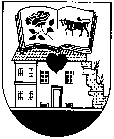 UKMERGĖS RAJONO SAVIVALDYBĖS TARYBASPRENDIMASDĖL UAB „UKMERGĖS BUTŲ ŪKIS“ ATNAUJINAMŲ DAUGIABUČIŲ GYVENAMŲJŲ NAMŲ PASKOLOS ADMINISTRAVIMO TARIFO PATVIRTINIMO 2015 m. rugsėjo 24 d.  Nr. 7-153UkmergėVadovaudamasi Lietuvos Respublikos vietos savivaldos įstatymo (Žin., 1994, Nr. 55-1049; 2008, 2012, Nr. 136-6958) 16 straipsnio 2 dalies 37 punktu, Ukmergės rajono  savivaldybės taryba  n u s p r e n d ž i a:1. Patvirtinti UAB „Ukmergės butų ūkis“ atnaujinamų daugiabučių gyvenamųjų namų paskolos administravimo kainą vienam butui – 1,90 Eur be PVM per mėnesį.2. Patvirtinti UAB „Ukmergės butų ūkis“ atnaujinamų daugiabučių gyvenamųjų namų paskolos administravimo įsiskolinimo administravimo kainą vienam butui – 2 Eur be PVM  per mėnesį.3. Šie mokesčiai pradedami taikyti nuo to mėnesio už kurį išrašoma pirma kredito grąžinimo sąskaita iki visiško paskolos grąžinimo.4. Sprendimas įsigalioja 2015 m. spalio 1 d.Savivaldybės meras 	Rolandas Janickas 